31 января 2019 года на площадке Дворца творчества детей и учащейся молодежи «Юниор» состоялся общегородской коуч-семинар «Формирование навыков безопасного участия в дорожном движении у детей младшего школьного возраста», цель которого оказание практической помощи педагогам в организации профилактической работы с учащимися младших классов и их родителями. Участие в работе семинара приняли начальник отдела воспитательной работы и дополнительного образования управления образовательной политики и обеспечения образовательного процесса мэрии Юлия Алексеевна Лигостаева, председатель НООО «Форпост» Ирина Васильевна Морозова, представители ГИБДД УМВД России по городу Новосибирску, специалисты отдела образования администрации, руководители и педагоги образовательных учреждений Центрального округа, среди которых, 8 учителей начальных классов МБОУ «Лицей №159». Участники семинара обсудили ситуацию детского дорожно-транспортного травматизма в городе Новосибирске, влияние психофизиологических и возрастных особенностей обучения детей безопасному поведению на дороге, а также получили методические материалы и консультации специалистов для проведения в своих учреждениях родительских собраний, классных часов и тематических занятий по использованию световозвращающих элементов, изучению безопасного маршрута школьников, ответственности несовершеннолетних пешеходов за нарушение Правил дорожного движения.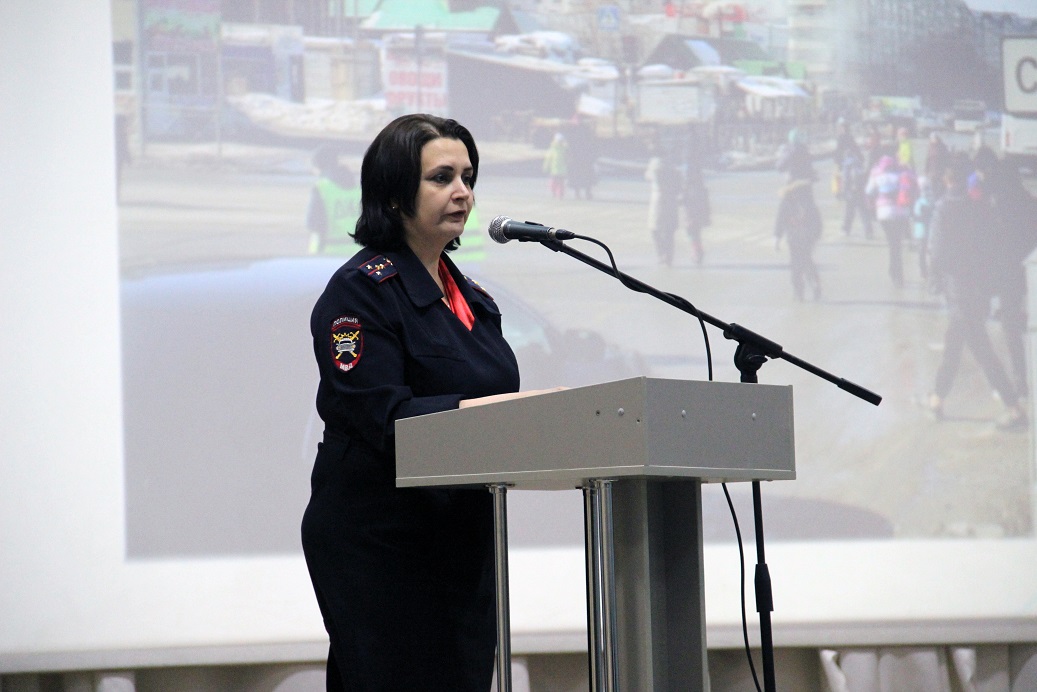 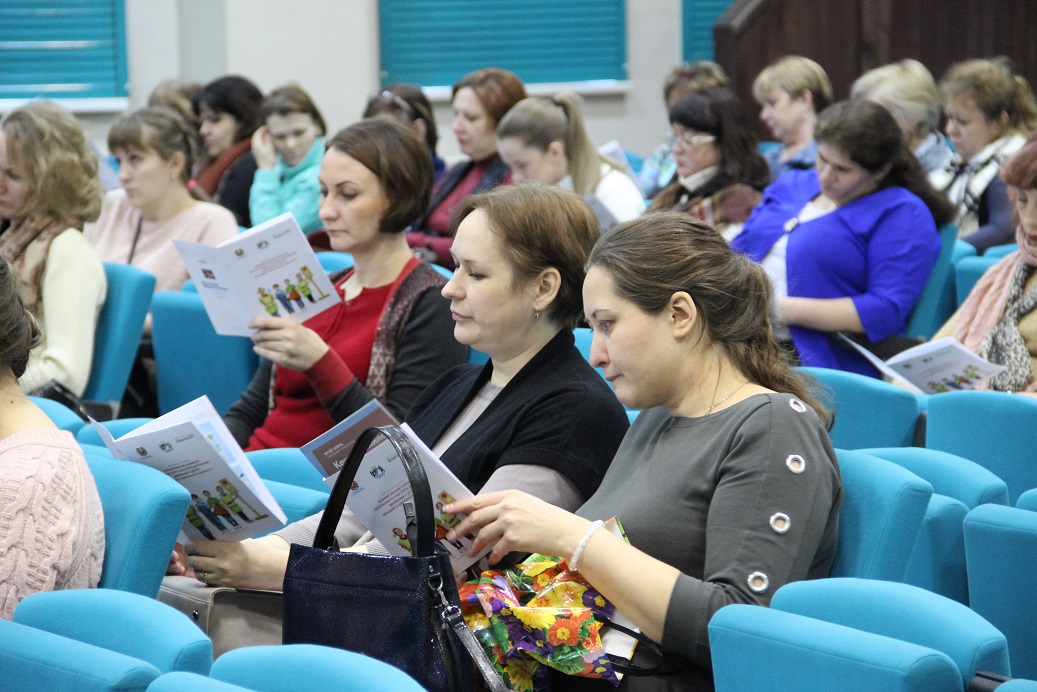 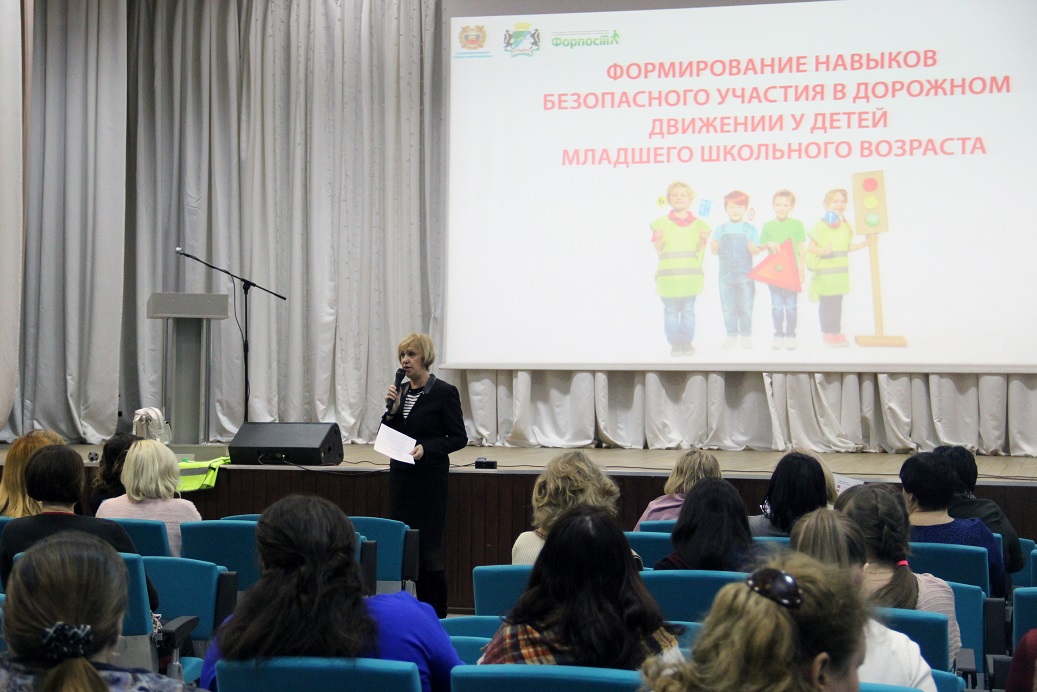 